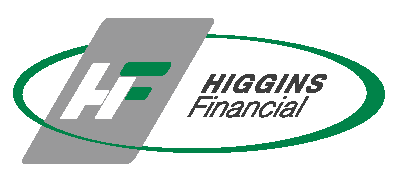 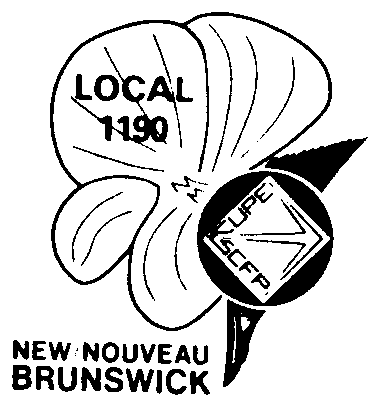 Disability Insurance for Members of CUPEHighlights of the ProgramVoluntaryProvides Members with both Injury and Illness coverageMembers can select Injury only or Injury and IllnessA solution can be customized for every Member to provide them with the coverage they want and can affordThere are three factors we can adjust as we customize each Member’s coverage:Waiting Period (options are: 0 days, 30 days, 90 days, 120 days)Monthly Benefit (increments of $100 from $500 to $5,000)Benefit Period per disability (2 years, 5 years, or to age 70)Members can use sick days as a source of income during waiting periodOnce you have a policy in place, your premiums are level (do not increase due to age)VoluntaryProvides Members with both Injury and Illness coverageMembers can select Injury only or Injury and IllnessA solution can be customized for every Member to provide them with the coverage they want and can affordThere are three factors we can adjust as we customize each Member’s coverage:Waiting Period (options are: 0 days, 30 days, 90 days, 120 days)Monthly Benefit (increments of $100 from $500 to $5,000)Benefit Period per disability (2 years, 5 years, or to age 70)Members can use sick days as a source of income during waiting periodOnce you have a policy in place, your premiums are level (do not increase due to age)VoluntaryProvides Members with both Injury and Illness coverageMembers can select Injury only or Injury and IllnessA solution can be customized for every Member to provide them with the coverage they want and can affordThere are three factors we can adjust as we customize each Member’s coverage:Waiting Period (options are: 0 days, 30 days, 90 days, 120 days)Monthly Benefit (increments of $100 from $500 to $5,000)Benefit Period per disability (2 years, 5 years, or to age 70)Members can use sick days as a source of income during waiting periodOnce you have a policy in place, your premiums are level (do not increase due to age)VoluntaryProvides Members with both Injury and Illness coverageMembers can select Injury only or Injury and IllnessA solution can be customized for every Member to provide them with the coverage they want and can affordThere are three factors we can adjust as we customize each Member’s coverage:Waiting Period (options are: 0 days, 30 days, 90 days, 120 days)Monthly Benefit (increments of $100 from $500 to $5,000)Benefit Period per disability (2 years, 5 years, or to age 70)Members can use sick days as a source of income during waiting periodOnce you have a policy in place, your premiums are level (do not increase due to age)InjuryThe application for Injury asks three basic questions:Are you a Canadian Citizen or have you been granted Permanent Resident status?Do you work at least 20 hours a week for 35 weeks?There is flexibility hereThis can be averagedDo not need to “own” the hours, just need to work themDo you have any ongoing restrictions or limitations to your bodily movements or daily activities as a result of an injury or other condition?An Injury Policy is guaranteed renewable to age 75The application for Injury asks three basic questions:Are you a Canadian Citizen or have you been granted Permanent Resident status?Do you work at least 20 hours a week for 35 weeks?There is flexibility hereThis can be averagedDo not need to “own” the hours, just need to work themDo you have any ongoing restrictions or limitations to your bodily movements or daily activities as a result of an injury or other condition?An Injury Policy is guaranteed renewable to age 75The application for Injury asks three basic questions:Are you a Canadian Citizen or have you been granted Permanent Resident status?Do you work at least 20 hours a week for 35 weeks?There is flexibility hereThis can be averagedDo not need to “own” the hours, just need to work themDo you have any ongoing restrictions or limitations to your bodily movements or daily activities as a result of an injury or other condition?An Injury Policy is guaranteed renewable to age 75The application for Injury asks three basic questions:Are you a Canadian Citizen or have you been granted Permanent Resident status?Do you work at least 20 hours a week for 35 weeks?There is flexibility hereThis can be averagedDo not need to “own” the hours, just need to work themDo you have any ongoing restrictions or limitations to your bodily movements or daily activities as a result of an injury or other condition?An Injury Policy is guaranteed renewable to age 75IllnessThe application for Illness is more involved, asks a handful of health questions, and approval is not guaranteed (there will be declines)An Illness Policy is guaranteed renewable to age 70The application for Illness is more involved, asks a handful of health questions, and approval is not guaranteed (there will be declines)An Illness Policy is guaranteed renewable to age 70The application for Illness is more involved, asks a handful of health questions, and approval is not guaranteed (there will be declines)An Illness Policy is guaranteed renewable to age 70The application for Illness is more involved, asks a handful of health questions, and approval is not guaranteed (there will be declines)An Illness Policy is guaranteed renewable to age 70Definitions of DisabilityDefinition of Disability (first 36 months)Due directly to injury or illnessUnable to perform the important duties of your jobNot engaged in gainful employmentReceiving Physician’s careDefinition of Disability (first 36 months)Due directly to injury or illnessUnable to perform the important duties of your jobNot engaged in gainful employmentReceiving Physician’s careDefinition of Disability (after 36 months)Due directly to injury or illnessUnable to engage in any Reasonable occupation for which you are, or may reasonable become, fitted by education, training, or experienceReceiving Physician’s careDefinition of Disability (after 36 months)Due directly to injury or illnessUnable to engage in any Reasonable occupation for which you are, or may reasonable become, fitted by education, training, or experienceReceiving Physician’s careExclusions(These are items that are not covered, but do not result in the application being declined.)High risk activitiesFlying in a non-commercial, passenger aircraftParticipating in professional athletics or international competitionScuba diving, underwater weldingMountaineering, parachuting, hang glidingSelf-inflicted harmIllegal activitiesDriving while under the influenceCommitting a crimeUse of drugs or poisonIllegal occupationSubstance abuseIllegal activitiesDriving while under the influenceCommitting a crimeUse of drugs or poisonIllegal occupationSubstance abuseHealth/Physical issuesNormal pregnancyService in the armed forcesChronic Fatique SyndromeFibromyalgiaDepressionAnxietyHow to applyContact Dave Higdon at Higgins Financial (651-6258) or financialcoach@higginsfinancial.caContact Dave Higdon at Higgins Financial (651-6258) or financialcoach@higginsfinancial.caContact Dave Higdon at Higgins Financial (651-6258) or financialcoach@higginsfinancial.caContact Dave Higdon at Higgins Financial (651-6258) or financialcoach@higginsfinancial.ca